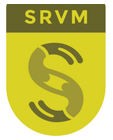 Class-VIII  Sub: English  (21st Century Skill-based Activities)(Skill Involved: Creativity, Construction, Critical thinking, Communication)Topic: TsunamiName of Student: Activity:1 Fill the following in points and share the soft copy in word format on the website.   What can cause a  tsunami ?How do earthquakes generate tsunamis?What are some of the largest historical tsunamis ?What should you do if you notice the warning signs or hear a warning from local emergency?Activity: 2. In chapter 2 ‘The Tsunami ‘ there are many stories of courage and survival . Make a PPT on them and upload on school website. Activity 3: - Collect the pictures of tsunami affected area in Andman and Nicobar Island which was occurred in 26 December 2004 and make a collage. Upload on school website.